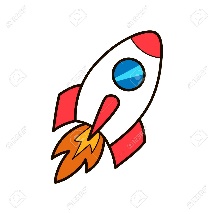 Rocket Spellings Week beginning 31st January Homophonespearpairweekweakseeseaharehairsunson